ŽEIMELIO DARŽELIS – DAUGIAFUNKCIS CENTRAS „ĄŽUOLIUKAS“VEIKLOS PLANAS2019 – 2020 M.M.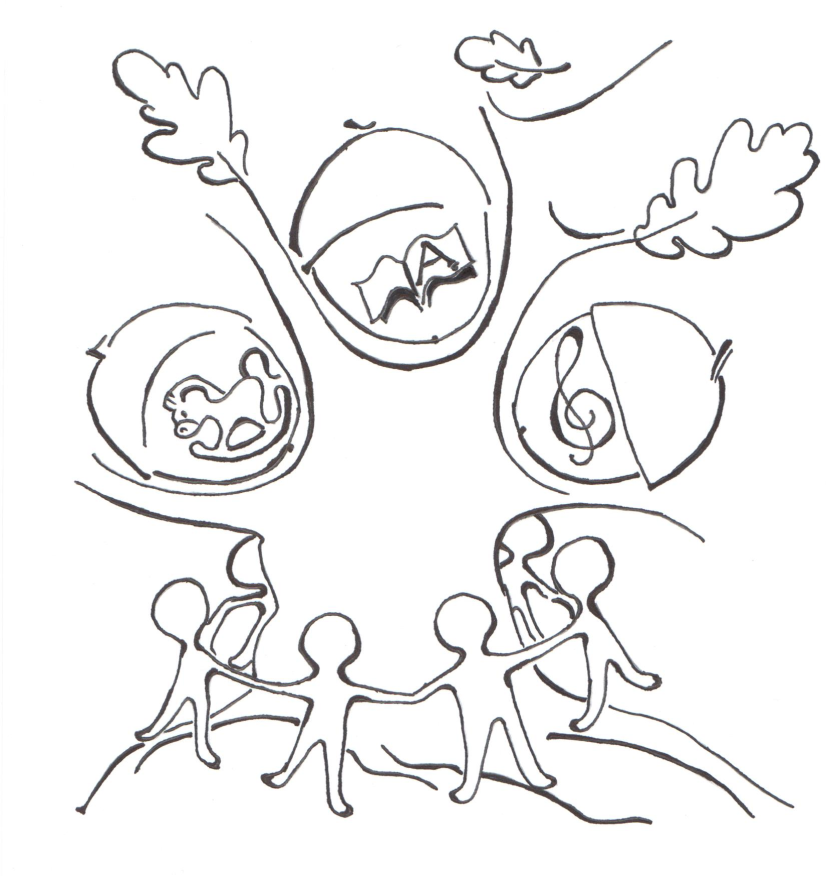 ŽeimelisŽeimelis2019 – 2020 m.m. veiklos planasBENDROSIOS NUOSTATOSŽeimelio darželis-daugiafunkcis centras “Ąžuoliukas” nuo 2013 m. rugsėjo 1d. įregistruotas Juridinių asmenų registre, kodas 190062166 (Žeimelio vaikų lopšelis-darželis „Ąžuoliukas“ įkurtas 1965-01-05 senojoje liuteronų klebonijoje, nuo 1990-09-01 - naujai pastatytame pastate.)2019 m. rugsėjo 1d. sukomplektuotos 4 grupės (1 ankstyvojo amžiaus, 2  ikimokyklinio amžiaus ir priešmokyklinė grupės), kurias lanko 61 vaikas. Pastato II aukšte įsikūręs kultūrinės veiklos padalinys ir jungtinės veiklos sutartimi veikianti miestelio biblioteka.DIREKTORĖ – Alina Jokimčienė 1992 m. baigusi Šiaulių pedagoginį institutą pradinio ugdymo pedagogikos studijų programą. 2004 m. KTU – informacinių technologijų pedagogikos programą. Darbo stažas 24 m. 11 mėn. 2000 m. suteikta vyresniosios pradinių klasių mokytojos kvalifikacinė kategorija. 2007 m. suteikta III vadybos kvalifikacinė kategorija. PAVADUOTOJA UGDYMUI IR MENINIO UGDYMO MOKYTOJA – Laima Karpavičiūtė baigusi Šiaulių universitetą, edukologijos fakultetą ikimokyklinio ugdymo pedagogikos ir muzikos studijų programą. Darbo stažas 28 m. 6 mėn. 1996 m. auklėtojai suteikta vyresniosios auklėtojos kvalifikacinė kategorija, 2011 m. - auklėtojo metodininko kvalifikacinė kategorija. 2007 m. suteikta meninio ugdymo vyresniosios mokytojos kvalifikacinė kategorija. 2015 m. suteikta III vadybos kvalifikacinė kategorija. “PELIUKŲ“ (lopšelio) grupėje – 14 vaikų, iš kurių 4 mergaitės ir 10 berniukų. Vaikų amžius 1 m. 1 mėn. – 2 m. 8 mėn. Pilną mokestį už išlaikymą įstaigoje moka 4 vaikai,  10 vaikai moka 50%, iš jų  - 6 vienišos mamos ir 3 daugiavaikės šeimos, 1 mama mokosi. Su grupe dirba auklėtoja Regina Bernotienė, darbo stažas 13 metų 11 mėn. (1,05 et.) Auklėtoja Daiva Marcinkevičiūtė - darbo stažas 12 metų 10 mėn. (0,55 et.) Abi auklėtojos turi aukštąjį neuniversitetinį išsilavinimą, vyr. auklėtojos kvalifikacinę kategoriją. Auklėtojoms talkina auklėtojos padėjėja Kristina Gasperavičienė. „ZUIKUČIŲ“ (mišri jaunesnioji)  grupė – 14 vaikų, iš kurių 8 mergaitės ir 6 berniukai. Vaikų amžius 2 m. 11 mėn. – 4 m. 2 mėn. Pilną išlaikymą moka 6 vaikai, 50% - 8 vaikai. Iš jų - 1 mama mokosi, 5 daugiavaikės šeimos ir 2 vieniši tėvai. Su grupe dirba auklėtoja Diana Kumžienė, baigusi ŠU, pedagoginis darbo stažas  34 m. 6 mėn. (1,05 rt.), mūsų įstaigoje dirba nuo 1989 m., 1996 m. auklėtojai suteikta vyresniosios auklėtojos kvalifikacinė kategorija. Auklėtoja Erika Noruišytė darbo stažas 8 m. 4 mėn. (0,55 et.) Auklėtoja mokosi ŠU Tęstinių studijų institute.  Auklėtojoms talkina auklėtojos padėjėja Janina Visockienė.“MEŠKUČIŲ“ (vyresnioji) grupė – 15 vaikų, iš kurių 8 mergaitės ir 7 berniukai. Vaikų amžius nuo 4 m. 2 mėn. iki 5 m. 6 mėn. Pilną išlaikymą už darželį moka 2 vaikai, 50% moka 13 vaikų, iš jų 1 mama mokosi, 5 daugiavaikės šeimos ir 5 vieniši tėvai, 2 nepilnos šeimos. Su grupe dirba auklėtoja Elita Motviekaitė, turinti aukštąjį neuniversitetinį išsilavinimą. Darbo stažas 20 m. 5 mėn. (1,05 et.), 2005 m. suteikta vyresniosios auklėtojos kvalifikacinė kategorija, nuo 2011 m. auklėtojos metodininkės kvalifikacinė kategorija. Auklėtoja Daiva Marcinkevičiūtė darbo stažas 12 m. 10 mėn. (0,55 et.), vyr. auklėtojos kvalifikacinė kategorija.  Auklėtojoms talkina auklėtojos padėjėja – Jūratė Lukošiūnienė.“KAČIUKŲ“ (priešmokyklinė) grupė - 17 vaikų, iš jų 9 mergaitės ir 8 berniukai. Pilną užmokestį už išlaikymą įstaigoje moka 5 tėvai, 50% - 12 vaikų, iš jų 5 daugiavaikės šeimos, 6 vieniši tėvai, 1 tėtis mokosi. 5 vaikai gauna nemokamus pietus. 4 vaikai nevalgo vakarienės, nes išvyksta namo. Su grupe dirba auklėtoja Liuda Krūminienė, baigusi Marijampolės aukštesniąją pedagoginę mokyklą. 1996 m. suteikta vyr. auklėtojos kvalifikacinė kategorija,  2009 m. suteikta auklėtojos metodininkės  kvalifikacinė kategorija. 2004 m. dalyvavo kvalifikacijos tobulinimo programoje, skirtoje priešmokyklinėje grupėje dirbantiems, ikimokyklinio amžiaus vaikų auklėtojo kvalifikaciją turintiems pedagogams. Pedagoginis darbo stažas 43 m. (1,05 et.) Auklėtoja Daiva Gasėnienė - aukštasis pedagoginis išsilavinimas, darbo stažas – 18 m. 1 mėn. (0,55 et.) Pradinių klasių mokytojo kvalifikacinė kategorija. 2013 m. dalyvavo kvalifikacijos tobulinimo programoje, skirtoje priešmokyklinėje grupėje dirbantiems, pradinių klasių mokytojo kvalifikaciją turintiems pedagogams.  Auklėtojoms talkina auklėtojos padėjėja Lina Balčiūna. LOGOPEDĖ – Erika Noruišytė suteikia vaikams logopedinę pagalbą (0,5 et.). UŽ ĮSTAIGOS SANITARINĮ STOVĮ IR VALGIARAŠČIŲ SUDARYMĄ  atsakinga maitinimo specialistė-dietistė Angelė Leimontienė, baigusi Šiaulių medicinos mokyklą. 2005 m. kėlė kvalifikaciją tobulinimosi kursuose “Slaugos teorija ir praktika“. 1998 m. Žirmūnų darbo rinkos mokymo centre baigė tikslinės paskirties dietinių patiekalų virėjų kursus ir jai buvo suteikta dietinės med. sesers kvalifikacinė kategorija. Atsakinga už RVASVT programos įdiegimą ir priežiūrą įstaigoje (1 et.).Įstaigoje iš viso dirba 27 fiziniai asmenys, yra 24,75 et. KULTŪROS PADALINYJE dirba kultūrinių renginių organizatorėmis Sonata Monvidaitė 0,6 et. ir Daiva Skrupskelytė 0,4 et., meno kolektyvo vadovu Stanislovas Zuokas 1,0 et. 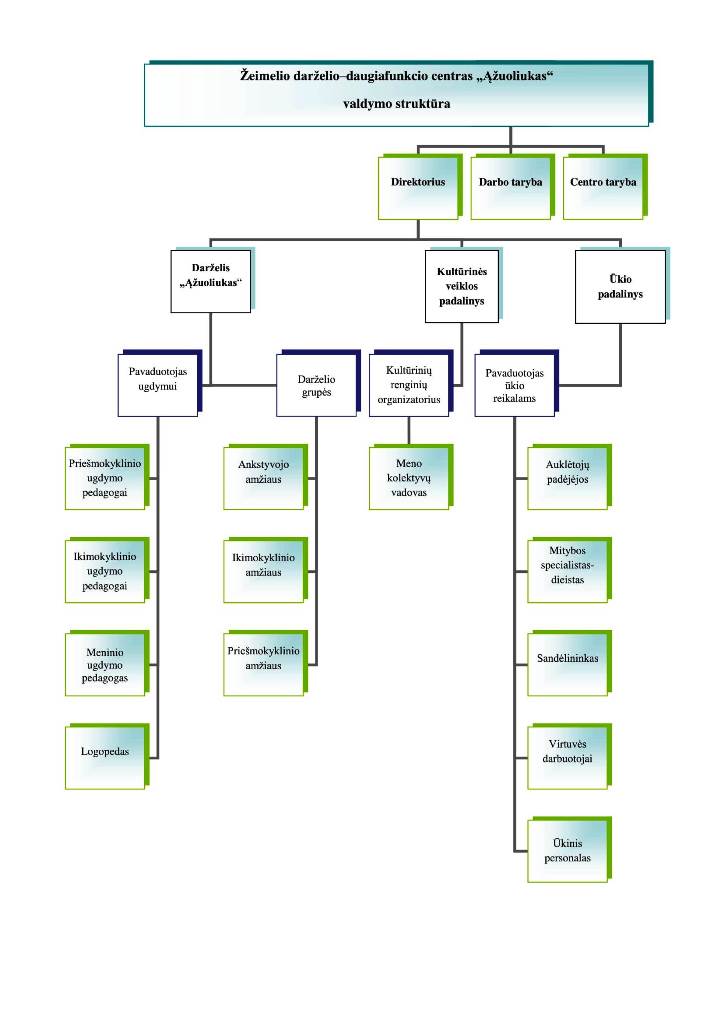 PAKRUOJO RAJONO ŽEIMELIO  DARŽELIO-DAUGIAFUNKCIO CENTRO „ĄŽUOLIUKAS“ 2018-2019 MOKSLO  METŲ VEIKLOS ATASKAITAI SKYRIUSINFORMACIJA APIE ĮSTAIGĄPakruojo rajono Žeimelio darželio-daugiafunkcio centro „Ąžuoliukas“ (toliau – Centras) – biudžetinė savivaldybės įstaiga, kodas 190062166, adresas: Pakruojo r. sav.  Žeimelio mstl. E. Leijerio al. 5, LT-83379. Įstaiga dirba penkias dienas per savaitę, darbo trukmė – 10,5 val.Įstaigos administracija:Centrui vadovauja direktorė Alina Jokimčienė (26 m. 4 mėn. pedagoginis darbo stažas). Pavaduotoja ugdymui – Laima Karpavičiūtė (29 metai 10 mėn. pedagoginis darbo stažas).Įstaigos struktūra: darželis (ankstyvojo, ikimokyklinio ir priešmokyklinio ugdymo grupės) ir kultūrinės veiklos padalinys. Ikimokyklinis (IU) ir priešmokyklinis (PU) ugdymas (duomenys einamųjų metų rugsėjo 1 d.)DarbuotojaiŠvietimo pagalbos specialistai (mokslo metų pradžioje) Personalo analizė. Labai reikėtų mokytojo padėjėjo, kuris pagelbėtų ikimokyklinio/priešmokyklinio ugdymo mokytojoms su vaikais, turinčiais specialiųjų poreikių.II SKYRIUSĮSTAIGOS VEIKLOS POKYČIAI ĮGYVENDINANT STRATEGINIO PLANO IR 2019 M. VEIKLOS PLANO NUOSTATAS2019 m. veikla buvo vykdoma vadovaujantis Pakruojo rajono Žeimelio darželio-daugiafunkcio centro „Ąžuoliukas“ 2019-2021 m. strateginiu veiklos planu, patvirtintu 2019-01-04 bei 2018-2019 ir 2019-2020 m.m. veiklos planais. Įgyvendinant strateginius ir 2019 metų tikslus buvo teikiamos kokybiškos, prieinamos ir gyventojų poreikius atitinkančios švietimo ir kultūros paslaugos. Ugdymo proceso priežiūra bei stebėsena buvo vykdoma vadovaujantis 2017 m. spalio 20 d.. direktoriaus įsakymu Nr. V-50 patvirtintu Žeimelio darželio-daugiafunkcio centro „Ąžuoliukas“ pedagogų ugdomosios veiklos stebėjimo ir vertinimo tvarkos aprašu.Įgyvendinant ikimokyklinio ugdymo programą „Mažieji žingsneliai“  kokybišką ugdymą gavo 44 ugdytiniai. Vaikų pasiekimų vertinimas buvo vykdomas pagal ugdymosi pažangą nusakančius žingsnius. Pagal priešmokyklinio ugdymo programą ugdėsi 17 vaikų. Logopedinė pagalba buvo teikiama 16 vaikų. Sėkmingai vykdoma vaiko emocinio-socialinio ugdymo programa „Kimochi“. Pasinaudojus mokyklinio autobuso teikiamomis galimybėmis, dalis veiklų vykdomos netradicinėje aplinkoje už įstaigos ribų, organizuojama ugdytinių pažintinė veikla (Pakruojo krašto „Žiemgalos“ muziejus, Alpakų ūkis (Šiaulių r.),  Joniškio muziejus, Bardiškių gaisrinė, išvykos į gamtą ir pan.) Organizuojami renginiai atliepia bendruomenės poreikius.  Tradiciškai minimos kalendorinės šventės. Skatinant bendradarbiavimą su šeimomis, buvo organizuota Šeimų šventė. Dalyvauta įvairiuose projektuose: respublikinis priešmokyklinio amžiaus vaikų tęstinis loginio mąstymo edukacinis projektas „Šimtmečio vaikai 2019“, tarptautinis piešinių ir fotografijos darbų konkursas „Trijų spalvų istorija“, skirtas pasaulio lietuvių metams, projektas „Ąžuoliuko“ vardas Žemės dienai – sukurta knyga, tarptautinė kūrybinių darbų paroda „Draugystės pynė“, skirta paminėti tarptautinę neįgaliųjų dieną. Dalyvauta respublikinėse ikimokyklinio amžiaus vaikų, turinčių specialiųjų ugdymosi poreikių, kūrybinių darbų parodose „Mes visi labai skirtingi“ ir „Į pasaulį žiūriu kiek kitaip“. Įstaiga įsijungė į pilietines iniciatyvas „Gyvasis tautos žiedas“ (kovo 11-oji), „Atmintis gyva, nes liudija“ (sausio 13-oji).Kovo mėnesį visą  savaitę priešmokyklinės grupės vaikai dalyvavo Socialinio emocinio ugdymo olimpiadoje „Dramblys“. Kiekvieną dieną  žaisdami, diskutuodami vaikai gilino savo kompetencijas (savimonės, savitvardos, socialinio sąmoningumo, tarpusavio santykių, atsakingų sprendimų priėmimo), kurios labai svarbios jų gyvenime. Į veiklas įsitraukė ir tėveliai tėvų susirinkimo metu. Įstaiga aktyviai dalyvavo ir Pakruojo rajono ikimokyklinių įstaigų renginiuose: rajoninė vaikų šventė „Šokanti vaikystė“, konferencija „Ikimokyklinių ugdymo įstaigų gamtinės aplinkos svarba vaikų pažinimo kompetencijai ugdyti“, Pakruojo rajono ikimokyklinių įstaigų projektas – ilgiausio piešinio kūrimas „Pažink savo kraštą“.2019 m. visi pedagogai tobulino kvalifikaciją vidutiniškai po 3-4 d. Visiems pedagogams buvo organizuoti seminarai „Turizmo renginių vadovų mokymai“, „Vaiko pyktis ir agresija. Nuo ko pradėti?“ Pedagogai gilino žinias ir nuotoliniu būdu www.pedagogas.lt platformoje. Parengti ir įgyvendinta kvalifikacijos tobulinimo programa „Projektinės veiklos nauda ikimokyklinio amžiaus vaikų ugdomosios veiklos tobulinimui“ (patvirtinta Pakruojo Suaugusiųjų ir jaunimo centro direktoriaus 2019-01-23 įsakymu Nr. V-11). 2019-04-30 rajono ikimokyklinių įstaigų vadovams buvo pristatyta įstaigos projektinės veiklos patirtis, organizuota edukacinė veikla. Stiprinamas įstaigos įvaizdis, skatinamas bendradarbiavimas su rajono įstaigomis, dalinamasi gerąją patirtimi.Įstaiga įsitraukė į nacionalinį projektą „Lyderių laikas 3“. Direktorė yra Pakruojo rajono „Lyderių laiko 3“ kūrybinės komandos narė. Trys įstaigos pedagogės dalyvauja ilgalaikėje neformaliojo švietimo lyderystės programoje. 2019-11-19 direktoriaus įsakymu Nr. V-53 sudaryta projekto „Lyderių laikas 3“ darbo grupė projekto veikloms įstaigoje vykdyti.  Sukurtas įstaigos pokyčio modelio projektas „Mokytojo profesinis tobulėjimas“. Pritaikant IQES online platformą lapkričio mėnesį atliktas platusis įsivertinimas. Sudaryta veiklos kokybės įsivertinimo darbo grupė (2017-11-24 įsakymas Nr. V-55), kuri analizuoja 4.3. Asmeninis meistriškumas: 4.3.1. Kompetencija ir 4.3.2. Nuolatinis profesinis tobulėjimas sritis. Gautos ataskaitos duomenys bus panaudoti pokyčio modelio projekto „Mokytojo profesinis tobulėjimas“ tobulinimui.Įstaigos internetinėje svetainėje www.zeimelioddcazuoliukas.lt nuolat atnaujinama informacija, pateikiami naujausi teisės aktai ir dokumentai, informuojama apie įstaigoje vykdomas veiklas. Veiklos viešinamos ir www.pakruojis.lt svetainėje.Sudarytos trišalės mokymo sutartys su Kauno buitinių paslaugų ir verslo mokykla, Žeimelio ŽŪM (Žeimelio technologijų ir paslaugų mokykla). Įstaigoje per metus mokymo praktiką atliko 2 studentai.Siekiant užtikrinti vaikų saugumą pastatyta dalis tvoros, atskirianti žaidimų teritoriją nuo mašinų stovėjimo aikštelės. Vykdomos sveikos gyvensenos įgūdžių ugdymo bei prevencinės programos: „Įveikime kartu“, Gyvenimo įgūdžių ugdymo programa, Saugaus elgesio ir savisaugos įgūdžių ugdymas. Dalyvaujame „Sveikatiados“ projekte, „Vaisių vartojimo skatinimas mokyklose“ ir „Pienas vaikams“ programose.   Vaikai maitinami pagal sveikatai palankios mitybos principus. Skatinant  kultūros veiklos plėtrą ir prieinamumą aktyviai veikia Žeimelio TAU (III amžiaus universitetas), sudarytos sąlygos vyresnio amžiaus žmonių geresnei socialinei integracijai į visuomenę, palaikant jų darbingumą, fizinį aktyvumą, keliantį žinių bei kultūros lygį. Paminėta Tarptautinė pagyvenusių žmonių diena, senjoros pynė Advento vainiką, mokėsi suteikti pirmą pagalbą, vyko į Pakruojyje organizuotą susitikimą su aktore Nijole Narmontaite ir jos naujos knygos pristatymą.Liaudiškos muzikos kapela dalyvavo įstaigos, Žeimelio miestelio, Pakruojo rajono, respublikos bei užsienio renginiuose: Bauskės  pilyje paminėta Pasaulio lietuvių diena, sudalyvauta Pakruojyje organizuotoje „Gatvės muzikantų“ dienoje, Ūdekuose – „Trenk, polkute“. Kapela grojo ir Rozalime, ir Kirnaičiuose, ir Kriukuose. Daugiafunkciame centre buvo organizuojami kultūriniai renginiai, šventės, parodos: „Baltos užuolaidėlės mamai“ – motinos dienos paminėjimas, Pakruojo Juozo Paukštelio viešosios bibliotekos Guostagalio filialo dramos kolektyvas rodė spektaklį „Vaiduokliai“. Renginys buvo skirtas Kovo 11 d. paminėjimui. Rašytojų dienai paminėti buvo pakviestas Pakruojo Juozo Paukštelio viešosios bibliotekos Bardiškių filialo vaikų dramos būrelis su spektakliu „Mergaitė ieško pasakos“.Bendradarbiaujama su Žeimelio seniūnija, Žeimelio bendruomenės centru, Žeimelio gimnazija, Žiemgalos muziejumi, Pakruojo r. J.Paukštelio viešosios bibliotekos Žeimelio filialu organizuojant įvairias seniūnijos šventes.Tęsiamas glaudus bendradarbiavimas su Latvijos darželiais: Latvijos Tukumo savivaldybės Džiūkstės mokykla-darželiu, Latvijos Rundalės savivaldybės Mārpuķītē darželiu, Rygos miesto 49 darželiu. Žeimelio darželio-daugiafunkcio centro „Ąžuoliukas“ bendruomenė – vaikai, ikimokyklinio ugdymo mokytojos – sveikinome savo draugus latvius su jų Nepriklausomybės atkūrimo švente ir dovanojome vaikų sukurtą ir iliustruotą knygelę. Lankėmės dviejuose Rygos darželiuose, kur susipažinome su kolegų profesinio augimo, kvalifikacijos kėlimo ypatumais.Bendradarbiaujant su Pakruojo rajono maisto ir veterinarijos tarnyba buvo organizuotas edukacinis renginys vaikams pasaulinei Gyvūnų globos dienai paminėti.Įstaigoje veikė 2 NVŠ būreliai, kuriuos lankė 45 vaikai. Fotografijos būrelio „Blykstė“ vaikai suorganizavo parodas „Lauksodžio parapijos gamta“ (Lauksodžio bažnyčioje), „Mano pasivaikščiojimo valandos gamtoje“ (Žeimelio gimnazijoje), „Poezijos įkvėpti“ (Žeimelio darželyje-daugiafunkciame centre „Ąžuoliukas“). Dailės būrelio vaikai savo darbais puošė miestelio erdves.2019 m. birželio 28 d. sprendimu įstaiga akredituota kaip jaunimo savanorius priimanti organizacija. Įstaigoje savanoriauja 3 jaunimo savanoriai kurie teigia pagalbą grupių mokytojoms, kultūros padalinio darbuotojams.III SKYRIUSĮSTAIGOS ŪKINĖS-FINANSINĖS VEIKLOS REZULTATAI Pritraukta lėšų: 		2% - 548,26 €, 	NVŠ –6375 €Lėšos 2019 m.IV SKYRIUSINFORMACIJA APIE ĮSTAIGOJE ATLIKTUS PATIKRINIMUS, JŲ IŠVADOSPriešgaisrinės apsaugos ir gelbėjimo departamentas prie VRM Šiaulių apskrities priešgaisrinės gelbėjimo valdybos Pakruojo priešgaisrinė gelbėjimo tarnyba. 2019-07-16. Išvada: pažeidimų nerasta.Nacionalinis visuomenės sveikatos centras prie sveikatos apsaugos ministerijos. 2019-03-08. Išvada: Lietuvos higienos normos HN 75:2016 „Ikimokyklinio ir priešmokyklinio ugdymo programų vykdymo bendrieji sveikatos saugos reikalavimai“ p. 71 reikalavimų pažeidimai. 2019-05-28 atlikta naujai įrengtų žaidimų aikštelės įrenginių patikra.Šiaulių valstybinė maisto ir veterinarijos tarnyba. 2019-05-07. Išvada: Savikontrolės sistema vykdoma pagal GHPT. Žymių higienos, kokybės, saugos, savikontrolės, ženklinimo pažeidimų nenustatyta.Technikos kontrolės tarnyba UAB „Tuvlita“. 2019-05-28. Išvada: Netinkamas saugiai naudoti „Žaidimų kompleksas“ (nustatytas aukštas rizikos lygis). Pagal galimybes pataisyta. Reikia naujos žaidimų aikštelės, kadangi mediniai įrenginiai jau nebeatitinka saugos ir higienos reikalavimų.          V SKYRIUSPROBLEMOS IR SIŪLOMI PROBLEMŲ SPRENDIMO BŪDAI, ATEITIES PLANAIProblemos:Bloga išorinė pastato būklė: stogas, pamatai, lietvamzdžiai, dalinai neveikia ventiliacija (pastatų kasmetinės apžiūros aktas 2020-01-07).Ne visos lauko edukacinės erdvės atitinka higienos normas (Vaikų žaidimų aikštelės ar patalpos techninio patikrinimo ataskaita 2019-05-28).Sprendimo būdai: Ieškoti būdų ir galimybių papildomam finansavimui.Ateities planai:Tęsti sėkmingai vykdomas veiklas, naudojant įvairesnius ugdymo metodus, būdus ir priemones, pritaikant edukacines vidaus ir lauko erdves skirtingų gebėjimų vaikams (įtraukusis ugdymas).Efektyvinti įstaigos dokumentų valdymą, informacijos prieinamumą pereinant prie elektroninio dienyno „Mūsų darželis“.Įgyvendinti LL3 projekto įstaigos pokyčių modelį „Mokytojo profesinis tobulėjimas“. Mokytojai ir mokyklos administracija planuos asmeninio meistriškumo augimą ir jo atkakliai sieks.Plėsti NVŠ būrelių pasiūlą.Didinti kultūrinės veiklos prieinamumą, suburti naujus meno kolektyvus.Plėtoti bendradarbiavimą ir skatinti savanorystę.___________________CENTRO VIZIJA, MISIJAVIZIJA – tapti lyderio pozicijų siekiančia ir nuolat tobulėjančia švietimo ir kultūros  paslaugas teikiančia organizacija, kuri užtikrins jos teikiamų paslaugų kokybę, tenkins vartotojų poreikius, kurioje bus jauku, saugu visiems bendruomenės nariams ir  visos bendruomenės komandos aktyviai dalyvaus įstaigos kultūros plėtotėje.MISIJA -  MOKYMĄSIS VISĄ GYVENIMĄ2019–2020 M. M. VEIKLOS PRIORITETAI, TIKSLAI IR UŽDAVINIAIPrioritetinės metų veiklos kryptys:Saugaus ir sveiko vaiko ugdymas saugioje aplinkojeKryptingas bendruomenės kultūros ugdymas bei kokybiškų kultūros paslaugų teikimas_______________________Priedas Nr.1ŽEIMELIO DARŽELIO – DAUGIAFUNKCIO CENTRO „ĄŽUOLIUKAS“ TARYBOS VEIKLOS PLANAS 2017-2018 m.m.Tikslas: Spręsti svarbiausius darželio-daugiagunkcio centro darbo uždavinius.Uždaviniai: Siekti glaudesnio darželio ir šeimų bendradarbiavimo, tenkinant vaikų ir tėvų poreikius. Laukiamas rezultatas:Informacijos kokybės užtikrinimas. Tikslingas ir kryptingas lėšų panaudojimas. Užtikrinta įstaigos teikiamų paslaugų kokybė ir tikslingumas, garantuotas šeimos ir ugdymo įstaigos bendradarbiavimas. _________________________Priedas Nr.2ŽEIMELIO DARŽELIO – DAUGIAFUNKCIO CENTRO „ĄŽUOLIUKAS“ MOKYTOJŲ TARYBOS VEIKLOS PLANAS 2017–2018 m. m. Tikslas: Spręsti vaikų ugdymo(si) klausimusUždaviniai:1. Aptarti veiklos planą, siekti jį įgyvendinti. 2. Sudaryti kuo palankesnes sąlygas vaikų ugdymui(si)Laukiamas rezultatas:Užtikrinta įstaigos teikiamų paslaugų kokybė ir tikslingumas, garantuotas šeimos ir ugdymo įstaigos bendradarbiavimas. Pasitelkiant bendruomenę ugdomi vaikų sveikos gyvensenos įgūdžiai, kuriama palanki sveikatai aplinka. Priedas Nr. 3ŽEIMELIO DARŽELIO – DAUGIAFUNKCIO CENTRO „ĄŽUOLIUKAS“ METODINĖS GRUPĖS VEIKLOS PLANAS 2017-2018 M. M.METODINĖS VEIKLOS PRIORITETAI:Pedagogų iniciatyvumo, komandinio darbo skatinimas; Ugdytinių komunikacinių ir socialinių įgūdžių plėtojimas, naujų ugdymo metodų paieška, taikymas, analizavimas.TIKSLAI:            Metodinės grupės pagrindinis tikslas – siekti nuolatinio mokytojų profesinės kompetencijos augimo ir ugdymo (-si) proceso kokybės.Padėti pedagogams laiduoti sėkmingą vaikų ugdymo dermę, kokybę ir tęstinumą;Skleisti gerąją darbo su vaikais patirtį įstaigoje ir už jos ribų naudojant įvairius ugdymo metodus, pagal galimybę taikant naujausias ugdymo technologijas.UŽDAVINIAI :Siekti metodinio ir dalykinio ikimokyklinio ir priešmokyklinio ugdymo pedagogų bendravimo ir bendradarbiavimo;Tobulinti pedagogų profesinį meistriškumą dalyvaujant seminaruose, kursuose, įstaigos ir rajono metodiniuose renginiuose, atvirose veiklose, analizuojant naujausią literatūrą;Ugdymo veiklų organizavimas taikant naujausias ugdymo technologijas;Teminių seminarų organizavimas, ugdymo proceso analizavimas.METODINĖS GRUPĖS PEDAGOGŲ BENDRAVIMO IR BENDRADARBIAVIMO BŪDAI:Konsultacijos įvairiais ugdymo klausimais;Bendros šventės, parodos, akcijos, projektai, konkursai;Atvirų veiklų stebėjimas ir aptarimas;Gerosios patirties dalijimasis su kitomis ikimokyklinėmis įstaigomis;Dalyvavimas kursuose, seminaruose;Bendradarbiavimas su kultūros padaliniu, Žeimelio gimnazija, seniūnija, ambulatorija, biblioteka, bendruomene. Diskusijos, teminiai seminarai;Naujausios pedagoginės literatūros analizavimas ir pristatymas, medžiagos kaupimas.METODINĖS GRUPĖS SUSIRINKIMAIUždaviniai:  Nagrinėti ir planuoti ugdymo turinį, ugdymo proceso organizavimą, ugdymo kokybę ir inovacijų diegimą.  2.  GEROSIOS PATIRTIES SKLAIDAUždaviniai:Bendradarbiauti su kitų švietimo įstaigų metodinėmis grupėmis;Užtikrinti dalijimąsi gerąja pedagogine patirtimi tarp įstaigos ir rajono pedagogų;3. KVALIFIKACIJOS  KĖLIMAS IR TOBULINIMASUždaviniai: Aktyviai dalyvauti kvalifikacijos tobulinimo programose ir skleisti pedagogines-metodines naujoves.4. ORGANIZACINĖ VEIKLA______________________Pritarta:Metodinės grupės susirinkimo............... Protokolas Nr.1Priedas Nr. 4ŽEIMELIO DARŽELIO – DAUGIAFUNKCIO CENTRO „ĄŽUOLIUKAS“ VAIKO GEROVĖS KOMISIJOS VEIKLOS PLANAS 2017 – 2018 M. M.I.Trumpa situacijos analizė. 2017 m. rugsėjo 1 dienos duomenimis darželyje – daugiafunkciame centre „Ąžuoliukas“ buvo 59 vaikai. II. VGK veiklos tikslas ir uždaviniai 2017 - 2018 mokslo metams. TIKSLAS: Organizuoti ir koordinuoti prevencinį darbą, švietimo pagalbos teikimą, saugios ir palankios vaiko aplinkos kūrimą. UŽDAVINIAI: 1. Siekti, kad įstaigos bendruomenė kuo aktyviau įsitrauktų į prevencinį darbą. 2. Organizuoti įvairius prevencinius renginius, susitikimus bendruomenei aktualiomis temomis. 3. Analizuoti ugdytinių smurto, patyčių, žalingų įpročių atvejus. 4. Dalyvauti įvairiuose projektuose. 5. Organizuoti pagalbą vaikui, mokytojui, vaiko atstovams pagal įstatymą. 6. Atlikti ugdytinio kalbos pirminį įvertinimą. 7. Konsultuoti tėvus (globėjus, rūpintojus) vaikų ugdymo organizavimo, elgesio, lankomumo, saugumo užtikrinimo ir kitais klausimaisSPECIALUS UGDYMAS______________________Priedas Nr. 5ŽEIMELIO DARŽELIO-DAUGIAFUNKCIO CENTRO „ĄŽUOLIUKAS“LOGOPEDĖS ERIKOS NORUIŠYTĖS VEIKLOS PLANAS 2017 -2018 m.m.TIKSLAI:Teikti logopedinę pagalbą vaikams, turintiems kalbėjimo ir kalbos sutrikimų, atsižvelgiant į ugdytinių individualias galimybes.Glaudžiai bendrauti ir bendradarbiauti su vaikų, lankančių logopedo pratybas tėvais ir pedagogais, teikti jiems nuolatines konsultacijas siekiant pagerinti vaikų specialiųjų ugdymo(si) poreikių tenkinimo efektyvumą.UŽDAVINIAI:Šalinti vaikų kalbėjimo ir kalbos sutrikimus.Lavinti vaikų neverbalinių ir kalbos garsų skyrimo gebėjimą.Lavinti vaikų girdimo suvokimo gebėjimą.Lavinti vaikų garsinės analizės ir sintezės pradmenų formavimo gebėjimą.Lavinti vaikų smulkiąją motoriką.Mokyti taisyklingai artikuliuoti (tarti) garsus.Lavinti  vaikų garsų tarimo įtvirtinimo bei diferencijavimo ir kitų pažinimo procesų, glaudžiai susijusių su kalba gebėjimą.  Ugdyti vaikų rišliąją kalbą.Turtinti vaikų aktyvųjį bei pasyvųjį žodyną.Siekiant efektyvesnės pagalbos vaikui į ugdomąją veiklą įtraukti tėvus ir pedagogus.Formuoti teigiamą darželio bendruomenės požiūrį į specialiųjų ugdymo (-si )  poreikių turinčius vaikus.         Logopedė                                                                                                  Erika NoruišytėPriedas Nr. 6MENINIO UGDYMO PEDAGOGĖS2017-2018 m.m. veiklos planasTikslas – ugdyti ikimokyklinio ir priešmokyklinio amžiaus vaikų meninius gebėjimus.Uždaviniai:Supažindinti vaikus su įvairaus pobūdžio muzika, šokiu, grojimu, vaidyba;Parinkti pagal vaikų amžių muzikos repertuarą, muzikinės veiklos formas, metodus ir būdus;Siekti, kad vaikai įgytų žinių apie muziką, šokį, grojimą, vaidybą;Ugdyti gebėjimą skirti muziką, šokį pagal nuotaiką, tempą, tembrą, raiškos priemones;Skatinti emociškai reaguoti į muziką, šokį, grojimą, vaidybą, vizualinę raišką.Sudaryti kūrybinę atmosferą, rodant dėmesį vaiko kūrybos procesui ir rezultatui. Laukiamas rezultatas: Vaikai įgis esminių gebėjimų savitai reikšti įspūdžius, išgyvenimus muzikuodamas, šokdamas, grodamas,  vaidindamas. Vaikai su džiaugsmu dalyvaus muzikinėje veikloje, domėsis muzika, muzikuos įvairioje veikloje, tyrinės ir improvizuos. ________________________ŽEIMELIO DARŽELIO-DAUGIAFUNKCIO CENTRO „ĄŽUOLIUKAS“TARYBATarybos pirmininkė – Kriščiūnienė Inga, tėvų atstovėNariai:Krūminienė Liuda – priešmokyklinio ugdymo pedagogėGasėnienė Daiva – meninių renginių organizatorė, ikimokyklinio auklėtojaJarašiūnienė Audronė – pavaduotoja ūkio reikalamsMotviekaitė Elita – ikimokyklinio ugdymo auklėtoja Kalinauskas Airidas – tėvų atstovasGumbeliavičienė Monika – tėvų atstovasTĖVŲ KOMITETASLitvinskienė Oksana – lopšelio grupėBalčiūnas Vytautas – mišri grupėKizinienė Daiva – vyresnioji grupėGumbeliavičienė Monika – vyresnioji grupėKalinauskas Airidas – vyresnioji grupėTIKSLAIDidinti įstaigos tarybos vaidmenį savivaldos ir ugdymo proceseSiekti, kad ugdytinių tėvai taptų partneriaisSiekti, kad įstaiga taptų kultūros židiniu miestelio bendruomeneiŽEIMELIO DARŽELIO-DAUGIAFUNKCIO CENTRO „ĄŽUOLIUKAS“MOKYTOJŲ TARYBAMokytojų tarybos pirmininkė 	Direktorė Alina JokimčienėNariai:Laima Karpavičiūtė – pavaduotoja ugdymuiLiuda Krūminienė – priešmokyklinio ugdymo auklėtojaElita Motviekaitė – auklėtojaDaiva Marcinkevičiūtė – auklėtojaDiana Kumžienė – auklėtojaRegina Bernotienė – auklėtojaDaiva Gasėnienė – auklėtojaErika Noruišytė – logopedė, auklėtojaAudronė Jarašiūnienė – pavaduotoja ūkiuiAngelė Leimontienė – mitybos specialistė-dietistėŽEIMELIO DARŽELIO-DAUGIAFUNKCIO CENTRO „ĄŽUOLIUKAS“METODINĖ GRUPĖMokytojų tarybos pirmininkė Laima Karpavičiūtė – pavaduotoja ugdymuiSekretorė Elita Motviekaitė – auklėtojaNariai:Liuda Krūminienė – priešmokyklinio ugdymo auklėtojaDaiva Marcinkevičiūtė – auklėtojaDiana Kumžienė – auklėtojaRegina Bernotienė – auklėtojaDaiva Gasėnienė – auklėtojaErika Noruišytė – logopedė, auklėtojaPatvirtintaDirektoriaus2018 m. rugsėjo 7 d.                                įsakymu Nr. V-50                                     PRITARTACentro tarybos2018 m. rugsėjo 1 d.                              protokolu Nr. 1                                      Mokslo metai Grupių sk.Vaikų sk.Iš jųIš jųJungtinės grupėsPastabosMokslo metai Grupių sk.Vaikų sk.IU PUJungtinės grupėsPastabos2018–2019 4614417-2019–2020 46151101Mišri PU grupė:10 – PU vaikų4 – IU vaikai2018 m. rugsėjo 1 d. 2018 m. rugsėjo 1 d. 2019 m. rugsėjo 1 d.2019 m. rugsėjo 1 d.Pastabos apie pasikeitimąEtatųskaičiusDarbuotojų skaičiusEtatųskaičiusDarbuotojų skaičiusPastabos apie pasikeitimąIš viso 25,252625,2527Iš jųDirektorių ir pavaduotojų ugd.1,521,52Švietimo pagalbos specialistų0,510,51Ikimokyklinio/priešmokyklinio ugdymo pedagogų6,986,98Kultūros darbuotojai2323Aptarnaujančio personalo14,351414,3515Etatų sk.Darbuotojų sk.Ar dirba kitose mokyklose?Kiti pastebėjimaiLogopedai0,51neKreditoriniai įsiskolinimai2019-01-012020-01-01Tėvų lėšos mitybai791,12 €983,88 €Biudžeto lėšos mitybai206,64 €172,92 €Komunalinės paslaugos1633,25 €561,86 €Transporto išlaidos47,46 €-Kt. prekės ir paslaugos (Dezinfa)14,48 €-Iš viso2692,95 €1718,66 €Išlaidų pavadinimas2019 m. pradžiojepatvirtinta sąmata2019 m. pradžiojepatvirtinta sąmata2019 m. pradžiojepatvirtinta sąmata2019 m. pabaigojegautas finansavimas2019 m. pabaigojegautas finansavimas2019 m. pabaigojegautas finansavimasPanaudotas finansavimasPanaudotas finansavimasPanaudotas finansavimasPastabosIšlaidų pavadinimasBLML lėšosTėvų lėšosBLML lėšosTėvų lėšosBL MLlėšosTėvų lėšosDarbo užmokestis15130067769,0175230,067869,0175244,067869,0Soc. draudimo įmokos5200,0983,05487,0983,05396,01018,0Darbdavio soc. parama (2 d.- biulet. )300,0200,0200,0100,0108,013,0Komunalinės paslaugos (šildymas, vanduo, elektra, šiukšlės)             21000,017700,017700,0Prekių ir paslaugų įsigijimas                           7200,01379,01500,06200,01479,01576,06289,01530,01576,0Prekės švarai, kanceliarinės prekės, roletai, indų plautuvės, linoleumas, aukšto slėgio plovykla, apranga (sijonai, marškinėliai, kaukės, šviesą atspindinčios liemenės), mokymo priemonės (pratybos), reljefinis aparatas, statybinės medžiagos (plytelės, klijai, dažai, glaistas ir pan.)Ryšių paslaugos(internetas, telefonas)900,0300,0900,0300,0836,0245,0Informacinės technologijos(el. dienynas, pratybos, priemonės spausdintuvams, kompiuteriams, kopijavimo aparatams )                    1500,01500,01571,0Projektorius, skaneris, interaktyvios grindysTransporto išlaikymas (GA kuras, remontas ir kt.)7000,06200,06200,0Kvalifikacija473,0473,0529,0Mityba4200,07600,03500,09000,03500,09000,0Medikamentų ir medicininių prekių bei paslaugų įsigijimo išlaidos300,0200,0273,0Iš viso:19890071104,09100,0217117,071204,010576,0217117,071204,010576Eil. Nr. Tikslai Uždaviniai Priemonės Atsakingi Vykdymo data KaštaiVertinimo kriterijai 1. Modernus ir kokybiškas ugdymas(is), užtikrinant saugią ir sveiką aplinką1.Kokybiškai įgyvendinti ikimokyklinio ir priešmokyklinio ugdymo bei NVŠ programas, siekiant individualios vaiko pažangosTinkamų ugdymo metodų ir būdų, skatinančių individualią kiekvieno vaiko pažangą, taikymasGr. auklėtojos,  meninio ugd. mokytoja, NVŠ pedag.per mokslo metusMK ir NVŠ lėšosMatoma kiekvieno vaiko pažanga (vaiko vertinimo aprašas)1. Modernus ir kokybiškas ugdymas(is), užtikrinant saugią ir sveiką aplinką1.Kokybiškai įgyvendinti ikimokyklinio ir priešmokyklinio ugdymo bei NVŠ programas, siekiant individualios vaiko pažangosInovatyvių edukacinių erdvių sukūrimasDirektorėper mokslo metusMK, AL, rėmėjų lėšos, tėvų įnašaiBus įrengta saugaus eismo aikštelė, įrengti žaidimų kampeliai grupėse1. Modernus ir kokybiškas ugdymas(is), užtikrinant saugią ir sveiką aplinką1.Kokybiškai įgyvendinti ikimokyklinio ir priešmokyklinio ugdymo bei NVŠ programas, siekiant individualios vaiko pažangosVadovų vadybinių kompetencijų stiprinimas, pedagoginių ir kultūros darbuotojų kvalifikacijos kėlimasDirektorė Pavaduotoja ugdymuiper mokslo metusMK Įgyvendinta pedagogų ir vadovų kvalifikacijos kėlimo programa1. Modernus ir kokybiškas ugdymas(is), užtikrinant saugią ir sveiką aplinką1.Kokybiškai įgyvendinti ikimokyklinio ir priešmokyklinio ugdymo bei NVŠ programas, siekiant individualios vaiko pažangosTėvus įtraukimas į kasdienę ir projektinę įstaigos veikląPavaduotoja ugdymui, gr. auklėtojosper mokslo metusžmogiškieji ištekliaiVeiklose dalyvavusių tėvų skaičiusPateiktų pasiūlymų skaičius1. Modernus ir kokybiškas ugdymas(is), užtikrinant saugią ir sveiką aplinką1.Kokybiškai įgyvendinti ikimokyklinio ir priešmokyklinio ugdymo bei NVŠ programas, siekiant individualios vaiko pažangosTėvų informavimas apie įstaigos veiklą ir vaikų pasiekimus.Pavaduotoja ugdymui, grupių auklėtojosper mokslo metusžmogiškieji ištekliaiVeikia internetinė svetainė, uždaros Facebook grupės, tėvų susirinkimai, individualūs pokalbiai1. Modernus ir kokybiškas ugdymas(is), užtikrinant saugią ir sveiką aplinką2.Sudaryti vaikams sąlygas sveikai ir saugiai gyventi, ugdyti sveikos gyvensenos principus.Sveikos gyvensenos programos integravimas į ugdymo procesąPavaduotoja ugdymui, gr. auklėtojosper mokslo metusMK, žmogiškieji ištekliaiBus formuojami vaikų sveikos gyvensenos įgūdžiai1. Modernus ir kokybiškas ugdymas(is), užtikrinant saugią ir sveiką aplinką2.Sudaryti vaikams sąlygas sveikai ir saugiai gyventi, ugdyti sveikos gyvensenos principus.Socialinio-emocinio ugdymo programa KimočiaiPavaduotoja ugdymui, gr. auklėtojosper mokslo metusžmogiškieji ištekliaiVaikai įgis žinių, kaip spręsti problemas, kaip rasti išeitį sunkioje situacijoje1. Modernus ir kokybiškas ugdymas(is), užtikrinant saugią ir sveiką aplinką2.Sudaryti vaikams sąlygas sveikai ir saugiai gyventi, ugdyti sveikos gyvensenos principus.Dalyvavimas projekte „Sveikatiada“Visuomenės sveikatos biuro specialistė, grupių auklėtojosper mokslo metusžmogiškieji ištekliaiPagerės vaikų emocinė savijauta, fizinis aktyvumas, formuosis sveikos gyvensenos įgūdžiai1. Modernus ir kokybiškas ugdymas(is), užtikrinant saugią ir sveiką aplinką2.Sudaryti vaikams sąlygas sveikai ir saugiai gyventi, ugdyti sveikos gyvensenos principus.Sveikatinimo dienų organizavimas įjungiant vaikų tėvus, miestelio bendruomenę (Sporto festivalis).Pavaduotoja ugdymui, gr. auklėtojosper mokslo metusžmogiškieji ištekliaiVykdytų veiklų skaičiusAktyvus tėvų ir miestelio bendruomenės dalyvavimas (nuotraukos) Stiprės bendradarbiavimo ryšiai su šeima1. Modernus ir kokybiškas ugdymas(is), užtikrinant saugią ir sveiką aplinką2.Sudaryti vaikams sąlygas sveikai ir saugiai gyventi, ugdyti sveikos gyvensenos principus.Dalyvauti ES projektų vaisių, daržovių ir pieno produktų rėmimo programose. Maitinimo specialistė-dietistėper mokslo metusparamaĮvairesnis vaikų mitybos asortimentas ir tinkami įgūdžiai 1. Modernus ir kokybiškas ugdymas(is), užtikrinant saugią ir sveiką aplinką2.Sudaryti vaikams sąlygas sveikai ir saugiai gyventi, ugdyti sveikos gyvensenos principus.Pagalba šeimoms formuojant saugios irsveikos gyvensenos įgūdžiusVisuomenės sveikatos biuro specialistėgr. auklėtojosper mokslo metusžmogiškieji ištekliaiOrganizuoti 2-3 konsultaciniai užsiėmimai-mokymaiParengti lankstinukaiPateikta informacija įstaigos internetinėje svetainėje1. Modernus ir kokybiškas ugdymas(is), užtikrinant saugią ir sveiką aplinką3.Teikti kompleksinę pagalbą vaikui ir šeimaiEfektyvus VGK darbasVGK pirmininkasper mokslo metusMK lėšosžmogiškieji ištekliaiPagalba teikiama kiekvienam pagal poreikį (protokolai)1. Modernus ir kokybiškas ugdymas(is), užtikrinant saugią ir sveiką aplinką3.Teikti kompleksinę pagalbą vaikui ir šeimaiKokybiškas logopedo darbas su vaikais, savalaikė pagalba pedagogams ir tėvamsLogopedėper mokslo metusMK lėšosTėvai ir pedagogai bus konsultuojami jiemsrūpimais klausimais, supažindinami su vaikųkalbos sutrikimais, jų šalinimo būdais, nurodomos darbo su vaikais kryptys.1. Modernus ir kokybiškas ugdymas(is), užtikrinant saugią ir sveiką aplinką3.Teikti kompleksinę pagalbą vaikui ir šeimaiPrevencinių programų integravimas į ugdymo procesąPavaduotoja ugdymui, gr. auklėtojosper mokslo metusžmogiškieji ištekliaiMažins agresyvaus elgesio tikimybę, gerins vaikų psichinę sveikatą, mikroklimatą grupėje bei ugdys visuomeneipriimtiną elgesį.1. Modernus ir kokybiškas ugdymas(is), užtikrinant saugią ir sveiką aplinką3.Teikti kompleksinę pagalbą vaikui ir šeimaiVaikų saugumo ir sveikatos stiprinimo įgūdžių ugdymas bendradarbiaujant su kelių policijos, gaisrinės ir kt. specialistais, organizuojant sveikos gyvensenos, saugumo kelyje ir buityje (gaisrinės saugos) edukacijas. DirektorėPavaduotoja ugdymui, grupių auklėtojosper mokslo metusžmogiškieji ištekliaiVaikų sveikos gyvensenos vertybinių nuostatų irįgūdžių formavimas.1. Modernus ir kokybiškas ugdymas(is), užtikrinant saugią ir sveiką aplinką4. Įsivertinti įstaigos veikląDarbo grupės sudarymasDirektorė 2019 m. spalisžmogiškieji ištekliaiBus įvertinti įstaigos veiklos pokyčiai, analizuojami veiklos rezultatai ir numatomi veiklos prioritetai 2020 metams. Koreguojamas strateginis planas 2019-2021 m.1. Modernus ir kokybiškas ugdymas(is), užtikrinant saugią ir sveiką aplinką4. Įsivertinti įstaigos veikląĮsivertinimo vykdymas: Anketos, pokalbiai, dokumentų analizė, IQES įsivertinimo instrumento pritaikymas darželiuiDarbo grupėiki 2020 m. sausiožmogiškieji ištekliaiBus įvertinti įstaigos veiklos pokyčiai, analizuojami veiklos rezultatai ir numatomi veiklos prioritetai 2020 metams. Koreguojamas strateginis planas 2019-2021 m.1. Modernus ir kokybiškas ugdymas(is), užtikrinant saugią ir sveiką aplinką4. Įsivertinti įstaigos veikląRezultatų pateikimas įstaigos bendruomeneiDirektorė2019m. sausisžmogiškieji ištekliaiBus įvertinti įstaigos veiklos pokyčiai, analizuojami veiklos rezultatai ir numatomi veiklos prioritetai 2020 metams. Koreguojamas strateginis planas 2019-2021 m.1. Modernus ir kokybiškas ugdymas(is), užtikrinant saugią ir sveiką aplinką5. Stiprinti ryšius bendruomenėje ir bendradarbiauti su miestelio, rajono ir respublikos socialiniais partneriais bei tarptautiniais partneriaisBendradarbiauti su Pakruojo rajono ir aplinkinėmis ikimokyklinėmis įstaigomis, daugiafunkciais centraisDirektorėper mokslo metusžmogiškieji ištekliaiVyks seminarai, metodinės dienos, projektai. Dalijimasis1. Modernus ir kokybiškas ugdymas(is), užtikrinant saugią ir sveiką aplinką5. Stiprinti ryšius bendruomenėje ir bendradarbiauti su miestelio, rajono ir respublikos socialiniais partneriais bei tarptautiniais partneriaisPalaikyti ryšius su Žeimelio seniūnijoje esančiomis įstaigomis bei įmonėmis. Direktorėper mokslo metusžmogiškieji ištekliaiĮgyvendinti 3-4 bendri renginiai bei projektai. 1. 2.Kultūros prieinamumo visoms visuomenės grupėms didinimas1.Ugdyti vaikų etnokultūrinės raiškos įgūdžius, tautinio paveldo pažinimą ir etninių vertybių perteikimą.Etnokultūrinių renginių, kalendorinių švenčių rengimas bei propagavimasMeninio ugd. mokytoja, gr. auklėtojosKultūros pad. darbuotojaiper mokslo metusžmogiškieji ištekliai rėmėjų lėšos, tėvų įnašaiAtsiskleis ugdytinių meniniai, kūrybiniai gebėjimai, prasiplės socialinė patirtis, kalbiniai įgūdžiai pasitikėjimas savimi. Tėvai dalyvaus vaiko ugdyme.Į veiklas įsitrauks miestelio ir apylinkės gyventojaiParengti ir įgyvendinti ne mažiau kaip 2 projektai1. 2.Kultūros prieinamumo visoms visuomenės grupėms didinimas1.Ugdyti vaikų etnokultūrinės raiškos įgūdžius, tautinio paveldo pažinimą ir etninių vertybių perteikimą.Lietuvos valstybės atkūrimo šimtmečio paminėjimo renginiaiMeninio ugd. mokytoja, gr. auklėtojosKultūros pad. darbuotojaiper mokslo metusžmogiškieji ištekliai rėmėjų lėšosAtsiskleis ugdytinių meniniai, kūrybiniai gebėjimai, prasiplės socialinė patirtis, kalbiniai įgūdžiai pasitikėjimas savimi. Tėvai dalyvaus vaiko ugdyme.Į veiklas įsitrauks miestelio ir apylinkės gyventojaiParengti ir įgyvendinti ne mažiau kaip 2 projektai1. 2.Kultūros prieinamumo visoms visuomenės grupėms didinimas1.Ugdyti vaikų etnokultūrinės raiškos įgūdžius, tautinio paveldo pažinimą ir etninių vertybių perteikimą.Miestelyje esančių nevyriausybinių organizacijų, kitų seniūnijoje esančių institucijų įtraukimas į kultūros projektų rengimą bei vykdymąKultūros padalinio darbuotojaiper mokslo metusžmogiškieji ištekliaiAtsiskleis ugdytinių meniniai, kūrybiniai gebėjimai, prasiplės socialinė patirtis, kalbiniai įgūdžiai pasitikėjimas savimi. Tėvai dalyvaus vaiko ugdyme.Į veiklas įsitrauks miestelio ir apylinkės gyventojaiParengti ir įgyvendinti ne mažiau kaip 2 projektai1. 2.Kultūros prieinamumo visoms visuomenės grupėms didinimas1.Ugdyti vaikų etnokultūrinės raiškos įgūdžius, tautinio paveldo pažinimą ir etninių vertybių perteikimą.Dalyvavimas rajoniniuose, respublikiniuose ir tarptautiniuose projektuosePavaduotoja Kultūros pad. darbuotojaiper mokslo metusrėmėjų lėšos, žmogiškieji ištekliaiAtsiskleis ugdytinių meniniai, kūrybiniai gebėjimai, prasiplės socialinė patirtis, kalbiniai įgūdžiai pasitikėjimas savimi. Tėvai dalyvaus vaiko ugdyme.Į veiklas įsitrauks miestelio ir apylinkės gyventojaiParengti ir įgyvendinti ne mažiau kaip 2 projektai1. 2.Kultūros prieinamumo visoms visuomenės grupėms didinimas2.Teikti kokybiškas kultūros paslaugas Kultūros padalinio metinio plano įgyvendinimasKultūros pad. darbuotojaiper mokslo metusrėmėjų lėšos, žmogiškieji ištekliaiĮgyvendintas metinis planas1. 2.Kultūros prieinamumo visoms visuomenės grupėms didinimas2.Teikti kokybiškas kultūros paslaugas Sąlygas sudarymas vietos gyventojų,  meno kolektyvų saviraiškaiKultūros pad. darbuotojaiper mokslo metusžmogiškieji ištekliaiVietos gyventojų meno kolektyvai dalyvauja įstaigos renginiuose1. 2.Kultūros prieinamumo visoms visuomenės grupėms didinimas2.Teikti kokybiškas kultūros paslaugas Kultūrinės veiklos sklaida ir viešinimasDirektorė per mokslo metusMKžmogiškieji ištekliaiInformacija spaudoje, internetinėje įstaigos svetainėje3.Gerintidarželio-daugiafunkcio centromaterialinębazę.1.Šildymo sistemos gerinimasDujinių katilų mažojo šildomo vandens apytakos rato įrengimasDirektorė iki 2019-10AL lėšosDujiniai katilai tarnaus ilgiau3.Gerintidarželio-daugiafunkcio centromaterialinębazę.2. Kurti saugią, patrauklią,patogią, funkcionalią įstaigosteritorijos aplinką.Lauko įrenginių remontas ir atnaujinimasDirektorė per mokslo metusAL lėšosSuremontuoti ir atnaujinti lauko įrenginiai3.Gerintidarželio-daugiafunkcio centromaterialinębazę.3. Sukurti palankias ugdymosi bei darbo sąlygas įstaigos viduje.Grupių miegamųjų lubų ir grindų remontasDirektorėPagal galimybesAL lėšosNudažytos lubos, pakeista grindų dangaData Svarstomi  klausimai/ priemonėsAtsakingi už klausimo pristatymą/ veikląRUGSĖJISDėl įstaigos tarybos veiklos rezultatų analizės už 2016-2017 m.m.Tarybos pirmininkasRUGSĖJISDėl pritarimo įstaigos veiklos planui 2017-2018 m.m.DirektorėSAUSISDėl 2 proc. paramos lėšų ir tėvų lėšų panaudojimo.Tarybos pirmininkasDirektorė SAUSISDėl įstaigos biudžeto projekto aptarimo. Pirkimų plano 2018 metams sudarymas. Būtiniausių remonto darbų aptarimas, vykdant darbų saugos, higienos normų reikalavimus. DirektorėGEGUŽĖDėl lėšų, skirtų ugdymui ir ugdymo aplinkai kurti, panaudojimo.Tarybos pirmininkasGEGUŽĖDėl centro veiklos analizės Tarybos pirmininkasGEGUŽĖDėl veiklos plano 2018-2019 m.m.  projekto aptarimo.DirektorėVeikla Data Atsakingas1. 2017 -2018 m.m. veiklos programos pristatymas. Dėl 2017/2018 m.m. įstaigos veiklos tikslų numatymo.2. Darbo krūvio paskirstymas. Dėl įstaigos grupių komplektavimo 2017-2018 m.m.3. Dėl dalyvavimo LKT ir kituose projektuose aptarimas. 4. Mokinių neformaliojo ugdymo veiklų organizavimas. 5. Įstaigos įsivertinimo organizavimas. 2017 09 mėnDirektorė1. Saugios ir sveikos aplinkos sudarymo pasiekimai ir problemos.2. Sveikatingumo projektų įgyvendinimas.3. Pedagogų kvalifikacijos tobulinimo lėšų panaudojimo planavimas 2018 metams.4. Strateginio plano 2018-2020 m. rengimo organizavimas.2017 12 mėnDirektorė1. Vaikų ugdymosi pasiekimų analizė2. Tėvų bendradarbiavimas planuojant, organizuojant ugdymo procesą ir pasiekimų vertinimą, turtinant ugdomąją aplinką.3. Įstaigos įsivertinimo aptarimas.4. Strateginio plano 2018-2020 m. parengimas.2018 02 mėnDirektorė1. 2017-2018 m.m. įstaigos veiklos analizė.2. Specialistų veiklos ataskaita.3. Atestacijos programos aptarimas.4. 2018-2019 m.m. veiklos gairės.2015 05 mėnDirektorėDataSusirinkimo klausimaiAtsakingasRUGSĖJIS09-06Dėl informacijos apie ugdymo procesą, vaikų pasiekimus sklaidos grupėse aptarimo. Dėl  susirinkimo tėvams organizavimo. Dėl nekontaktinių valandų darbo patvirtinimoDėl ikimokyklinio ugdymo ir priešmokyklinio ugdymo dvišalių sutarčių atnaujinimo. Dėl metodinės grupės veiklos plano 2017-2018 m.mMetodinės grupės pirmininkasLAPKRITISDėl dalyvavimo projekte „Sveikatiada“Dėl kvalifikacijos tobulinimo lėšų panaudojimo 2017 m.  ir dalyvavimo kvalifikacijos tobulinimo kursuose ir seminaruoseaptarimo.Metodinės grupės pirmininkasVASARISDėl mokytojų veiklos vertinimo ir įsivertinimo pagal rodiklius aptarimo ir veiklos tobulinimo gairių numatymo. Dėl darbo su atnaujinta ikimokyklinio ugdymo programa. Metodinės grupės pirmininkasBALANDISDėl grupių projektų pristatymo. Dėl rajoninio renginio vaikams  aptarimo.Metodinės grupės pirmininkasBIRŽELISGrupių veiklos analizė.Metodinės grupės darbo už 2017- 2018 m.m. aptarimas Metodinės grupės veiklos plano 2018-2019 m.m. aptarimas.Metodinės grupės pirmininkasNumatoma veiklaDataAtsakingas2.1. Auklėtojų atviros veiklos darželio mokytojams ir jų aptarimas.  Lapkričio mėn.Metodinės grupės pirmininkas   2.2. Grupių darbo patirties sklaida stendiniuose pranešimuose, leidinukuose (laikraštėliai, lankstinukai).Per mokslo metusGrupių auklėtojai2.3.    Darbo patirties pristatymas spaudoje.Per mokslo  metusPirmininkas  ir auklėtojos2.4. Dalyvavimas ikimokyklinių ugdymo įstaigų rajoniniuose renginiuosePagal rajono planąPirmininkas  ir auklėtojos.Numatoma veiklaDataAtsakingi3.1. Dalyvavimas renginiuose, vykdomo projekto „Pasaka atgyja lėlėmis“  Pagal planąPavaduotoja ugdymui, grupių auklėtojos3.2. Pedagogų dalyvavimas seminaruose, kursuosePagal planąAuklėtojosNumatoma veiklaDataAtsakingiOrganizuoti bendrą projektą su priešmokyklinės grupės vaikais ir orkestro vadovu  „Mano pirmieji muzikos instrumentai“ 2017 spalis, lapkritis, gruodisMetodinės grupės pirmininkasDalyvauti respublikiniuose ir rajono skelbiamų projektų konkursuose;Pagal galimybęDirektorius, pavaduotoja ugdymui Dalyvauti respublikiniuose ir rajono vaikų kūrybos konkursuose.Pagal galimybęAuklėtojos, pavaduotoja ugdymui  Rengti temines vaikų kūrybos parodas įstaigoje ir už jos ribų  2017-2018 m. m. Pavaduotoja ugdymui, auklėtojos Įgyvendinti projektą ,,Būsi gatvėj atsargus, būsi sveikas ir saugus”: rudenį,  žiemą ir pavasarį organizuoti saugaus elgesio gatvėje  renginius. Per mokslo metusPavaduotoja ugdymui, auklėtojos  Organizuoti  mokslo metų pradžios šventę ,,Rugsėjis atvėrė darželio duris“. Rugsėjo 1 d. Pavaduotoja ugdymui, auklėtojos Organizuoti rudeninį darželio projektą ,,Jau ruduo atėjo, gausus derlius užderėjo“ (kieme);Spalis Pavaduotoja ugdymui, auklėtojos Renginys „Sveikinam draugus“LapkritisPavaduotoja ugdymui, auklėtojosPravesti rytmetį  ,,Kalėdinė pasaka“.GruodisPavaduotoja ugdymui, auklėtojos Organizuoti Medžio puošimo šventę ir lesyklėlių kabinimo dieną  . Gruodis Pavaduotoja ugdymui, auklėtojosOrganizuoti Senelio ir senelės dieną ,,Ant Jūsų rankų supasi gerumas“ įstaigoje.  VasarisPavaduotoja ugdymui, auklėtojos Organizuoti Vasario 16-osios paminėjimo šventę ,,Lietuva šalele mano, čia tėvai ir aš gyvenam“. Vasario 14 d.Pavaduotoja ugdymui, auklėtojosOrganizuoti Žemės dienos paminėjimo renginį. Ilgiausio piešinio kūrimas Žemei. Darbelių iš antrinių žaliavų paroda. Kovo mėnPavaduotoja ugdymui, auklėtojosVaikų Velykėlės BalandisPavaduotoja ugdymui, auklėtojosRenginys  mamytėms ir šeimomsGegužės mėn.Pavaduotoja ugdymui, auklėtojosRenginių ciklas: „Tegyvuoja vasara“ Birželio pirma savaitėPavaduotoja ugdymui, auklėtojosEil. Nr. Eil. Nr. Veikla Periodiškumas Periodiškumas Atsakingi 1. 1. Sudaryti mokyklos VGK veiklos planą 2017 – 2018 m. m. Iki 2017-09-14 VGK pirmininkė VGK pirmininkė 2. 2. Organizuoti VGK posėdžius 1-2 kartus per ketvirtį Sekretorė Sekretorė 3. 3. Organizuoti VGK pasitarimus esant būtinybei. Pagal poreikį SekretorėVGK pirmininkėSekretorėVGK pirmininkė4. 4. Svarstyti ugdytinų saugumo užtikrinimo klausimą, sudaryti priemonių planą 2017 m. VGKVGK5. 5. Parengti VGK veiklos ataskaitą. 2017-05 mėn. VGK VGK PREVENCINĖ VEIKLAPREVENCINĖ VEIKLAPREVENCINĖ VEIKLAPREVENCINĖ VEIKLAPREVENCINĖ VEIKLAPREVENCINĖ VEIKLA6. Tęsti nusikaltimų ir žalingų įpročių bei smurto prevencijos priemonių programų vykdymą (integruota į ugdomąjį procesą). Tęsti nusikaltimų ir žalingų įpročių bei smurto prevencijos priemonių programų vykdymą (integruota į ugdomąjį procesą). 2017 – 2018 m. m. Grupių auklėtojos Grupių auklėtojos 7. Organizuoti kino filmo „Policijos bičiulio Amsio patarimai“ skirto saugaus eismo prevencijai, peržiūrą ir aptarimą. Organizuoti kino filmo „Policijos bičiulio Amsio patarimai“ skirto saugaus eismo prevencijai, peržiūrą ir aptarimą. 2017-10 Vyresniųjų, priešmokyklinio ugdymo grupių auklėtojosVyresniųjų, priešmokyklinio ugdymo grupių auklėtojos8 Organizuoti susitikimą su policijos specialistais priešmokyklinio ugdymo vaikams Organizuoti susitikimą su policijos specialistais priešmokyklinio ugdymo vaikams 2018 m. vasario mėn. Policijos pareigūnai Policijos pareigūnai 9 Tęsti „Gyvenimo įgūdžių ugdymo“ programos įgyvendinimą (integruota į ugdomąjį procesą). Tęsti „Gyvenimo įgūdžių ugdymo“ programos įgyvendinimą (integruota į ugdomąjį procesą). 2017 – 2018 m. m. Auklėtojos Auklėtojos 10 Ruošti stendinę medžiagą ugdytiniams, pedagogams, tėvams. Ruošti stendinę medžiagą ugdytiniams, pedagogams, tėvams. Nuolat VGK VGK 11 Rinkti ir kaupti literatūrą įvairiomis prevencijos temomis. Rinkti ir kaupti literatūrą įvairiomis prevencijos temomis. Nuolat VGK VGK 12 Vykdyti pedagogų konsultavimą. Vykdyti pedagogų konsultavimą. Nuolat VGKVGKEil.Nr.VeiklaPeriodiškumasAtsakingi1. Sudaryti ir patvirtinti vaikų, turinčių kalbėjimo ir kalbos sutrikimų sąrašąIki 2017 09 28VGKLogopedasGrupių auklėtojos2. Rinkti informaciją apie ugdytinius turinčius ugdymosi sunkumų:1. Gavus tėvų sutikimą atlikti pirminį įvertinimą;2. Aptarti įvertinimo rezultatus, siųsti į PPT išvadų patvirtinimui;3.   Konsultuoti  auklėtojus ir   tėvus.nuolatVGK, LogopedasPedagogaiVeiklos turinysLaikasLaukiami rezultataiVaikų kalbinių įgūdžių tikrinimas; kalbos, kalbėjimo bei komunikacijos sutrikimų diagnozavimas, išvadų  tikslinimas.Rugsėjo 1-3 sav.Savalaikės pagalbos suteikimas, ugdymo perspektyvų numatymasLogopedinių pratybų tvarkaraščio sudarymas (grupinių, individualių, pogrupinių pratybų programų sudarymas, mokinių kalbėjimo ir kalbos sutrikimams šalinti)Rugsėjo mėn.Bus sudarytas  logopedinių pratybų tvarkaraštisMokomųjų ir korekcinių tikslų pasiekimasVaikų, turinčių kalbos ir kalbėjimo sutrikimų, sąrašo sudarymas (patvirtinti VGK ir pristatyti į rajono PPT suderinimui)Iki spalio 1 d.Vaikų ugdymosi poreikių tenkinimas Pogrupinių ir individualių užsiėmimų vedimas.Visus metusVaikų ugdymosi poreikių tenkinimas Metodinės medžiagos kaupimas, logopedinio kabineto materialinės bazės turtinimas.Visus metusUgdymo proceso tobulėjimasDarbas  vaiko gerovės komisijoje (VGK).Visus metusVaikų ugdymosi poreikių tenkinimasLogopedo dokumentacijos pildymas.Visus metusUgdymo proceso analizėLogopedo darbo ataskaitos rengimas (2 kartus per metus).SausisBirželisUgdymo proceso analizėInformuoti tėvus apie vaiko ugdymosi pažangą, sunkumus, problemas.Visus metusRyšių su tėvais tobulėjimasVaikų tėvų (globėjų), kitų bendruomenės narių konsultavimas, švietimas kalbos ugdymo klausimais.Visus metusRyšių su tėvais tobulėjimas. Dalykinis ir profesinis bendradarbiavimasKartu su tėvais spręsti iškilusius sunkumus, esant reikalui, kreiptis į vaiko gerovės komisiją ir PPT.Visus metusBendradarbiavimas su tėvaisDalyvavimas rajono specialiųjų pedagogų ir logopedų metodinėje veikloje, PPT organizuojamuose pasitarimuose, seminaruose įvairiais spec. ugdymo klausimais.Visus metusDalykinis ir profesinis pedagogų bendradarbiavimas.Kvalifikacijos kėlimas. Dalyvavimas Lietuvos Logopedų Asociacijos (LLA) rengiamuose seminaruose, konferencijose.Pagal veiklos planąKvalifikacijos kėlimasNaujos metodinės literatūros studijavimasVisus metusSaviugdaLankstinuko parengimas: foneminės klausos ir girdimojo suvokimo lavinimas (ikimokykliniame ir priešmokykliniame amžiuje)Sausio mėn.Materialinių išteklių plėtojimasEil.Nr. VeiklaData 1. Ugdomoji veikla:Muzikinės valandėlėsŠventės, vakaronės, pramogosSavarankiška muzikinė veiklaMuzikinis integravimas į kitą vaikų veikląJungtinės meno valandėlėsIndividuali veiklaKoncertinė vaikų veiklaPagal grafiką2. Organizacinis darbas:2.1. Muzikos pedagogo metinių veiklos planų sudarymas.2.2. Salės papildymas darbo bei ugdomosiomis priemonėmis.09 mėn.nuolat3. Bendravimas su įstaigos pedagogais, specialistais, gerosios patirties sklaida:2.1. Bendrų projektų ir renginių planavimas ir organizavimas.2.2. Dalyvavimas grupių pedagogų organizuojamuose renginiuose, projektuose.2.3. Bendradarbiavimas su kitomis ikimokyklinėmis įstaigomis, miestelyje ir rajone esančiomis įstaigomis, nevyriausybinėmis organizacijomis, rengiant bendrus projektus.nuolat4. Kvalifikacijos kėlimas:4.1. Dalyvavimas mokymuose, kursuose, seminaruosePagal poreikį